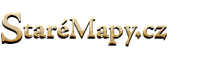 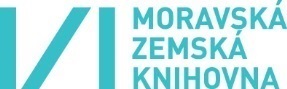 					TISKOVÁ ZPRÁVAUkončení 3. kola soutěže na portálu staremapy.czV úterý 31. 1. 2017 ve 24.00 bylo ukončeno již 3. kolo soutěže na webovém portálu staremapy.cz. Během dvou měsíců, po které byly zaznamenávány výsledky, se do projektu zapojilo celkem 170 dobrovolníků. Díky jejich pomoci se podařilo georeferencovat 2 828 starých map. Účast zapojených dobrovolníků byla organizátory hodnocena dle počtu shodných bodů, kterými staré mapy propojovali s aktuální mapou. V období konání soutěže, tedy od 28. 11. 2016 do 31. 1. 2017, bylo soutěžícími na mapách vyznačeno celkem 154 749 shodných bodů.Nejaktivnější dobrovolnicí a zároveň vítězkou 3. kola soutěže se stala paní Milada Jirásková vystupující na portálu pod nickem jirásková. Ta propojila celkem 50 000 shodných bodů a právem tak obdrží hlavní cenu, tedy reprodukci mapy Habsburské monarchie od Johanna Christopha Homanna vydanou v roce 1733. Na druhém místě se s 43 005 body umístil pan Jaroslav Lehečka, který obdrží reprodukci mapy českých zemí od Michaela Kauffera z první poloviny 18. století. Třetí s 18 625 body skončil pan Jan Gemela, který takto získal reprodukci mapy Moravy Pavla Fabrica ve vydání z roku 1573. Kromě tří hlavních cen udělených trojici nejpilnějších řešitelů, budou soutěžícím, kteří se umístili na prvních deseti místech, uděleny i publikace o Moravské zemské knihovně, třísvazkové dílo Lidová kultura a katalog k výstavě O cestách a putováních – Cestopisy z historických fondů MZK.      Výhercům gratulujeme! Všem zapojeným děkujeme a doufáme, že projektu staremapy.cz i nadále zachovají věrnost! 